1,2,3,4,5 гр. 1 ступень-3 года. ИЗО.Уважаемые родители! Предлагаем Вашему вниманию следующее задание по изобразительному искусству. Тема: "Золотая рыбка" Вспоминаем сказку А. С. Пушкина, просмотр сказки и поэтапно учимся рисовать рыбку.https://yadi.sk/i/Mk-S7B8nSMXT4wОтветить на вопросы: Где жила Золотая рыбка?Как она попала в руки к старичку?Что пообещала Золотая рыбка старичку?Обратим своё внимание на рыбку. Из каких геометрических фигур можно ее составить? (овал, треугольник, прямоугольные плавнички). Скажите, какого цвета рыбка? Чем покрыта туловище рыбки? (чешуёй), на что она похожа? (на монетки)А теперь приступаем к поэтапному рисованию рыбки.Простым карандашом нарисуем овал. С одной стороны, дорисуем треугольный хвостик. С противоположной стороны обозначаем голову рыбки линией. Рисуем глаз у рыбки (обязательно напоминаем, о том, что рисуем один глаз, т.к. рыбка расположена к нам одной стороной-боком). Наверху добавляем прямоугольный плавничок. Снизу так же добавляем плавнички на туловище рыбки. Туловище рыбки украшаем чешуйками. Затем приступаем к раскрашиванию, выбираем подходящий цвет (жёлтый, оранжевый).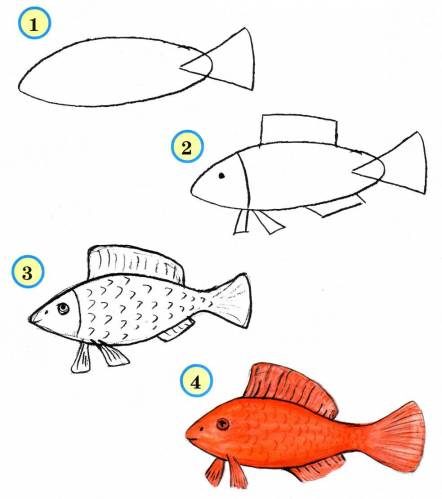 